Self-Hypnosis for Sleep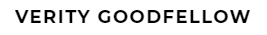 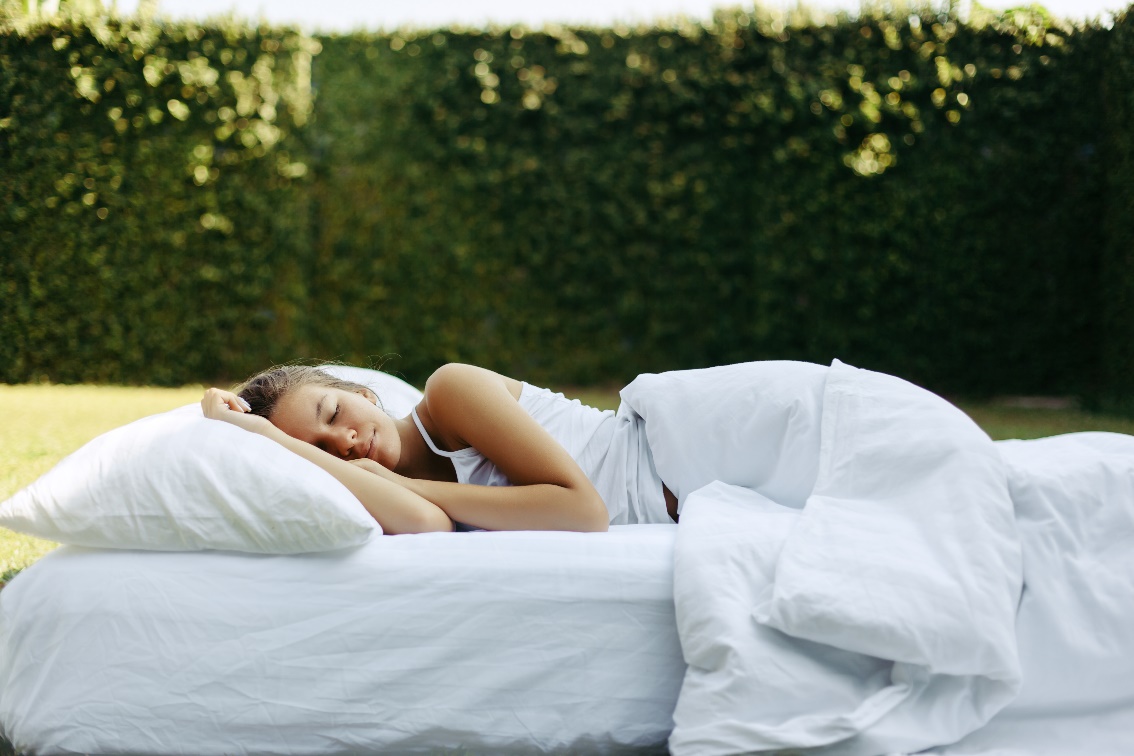 Follow this technique to get to sleep and stay asleep.  You can additionally try talking this exercise through to yourself, in your mind, in a sleepy soporific voice, as you go through it.   Step 1  	Relax your breathClose your eyesClose your mouth and breathe slowly through your noseImagine breathing in calm.Imagine breathing out tension.Repeat 10 times by counting (in your mind) at the end of each out breath.Step 2  	Relax your bodyImagine a dot of relaxation on the top of your head.  What does it feel like? Taking your time, allow the dot to grow and relaxation spread all the way down the back of your head and down through every muscle of your body and out through your toes.Step 3  	Visualize a safe relaxing placeNotice what you see, hear, smell and touch in this safe place.   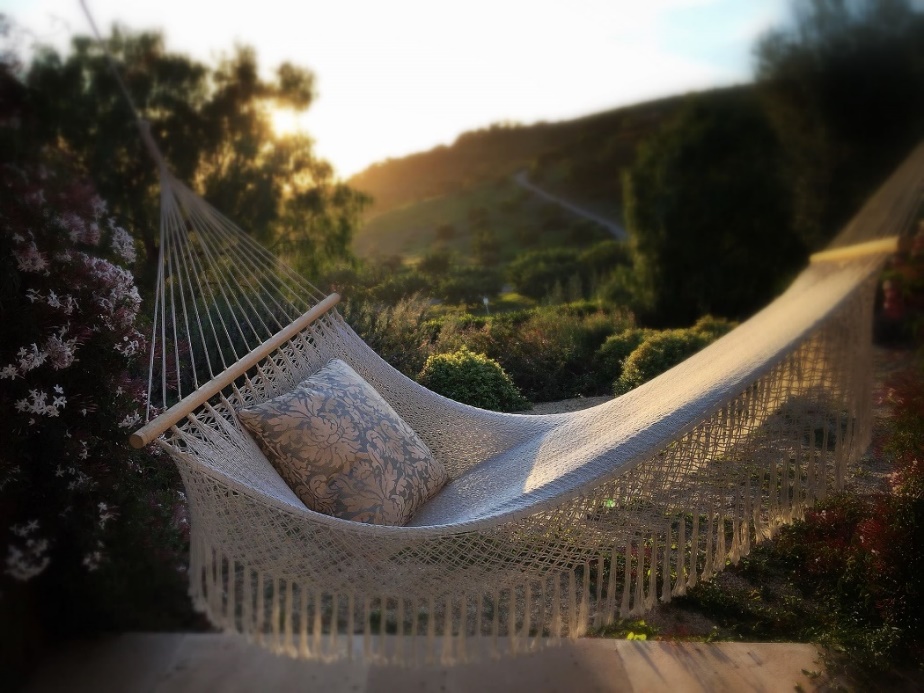 Step 4  	Visualization of Deep SleepImagine a mirror appearingIn the mirror is the most comfortable bed you have ever seen and you are sound asleep in the bed.  Notice everything about the scene; colours, smells, sounds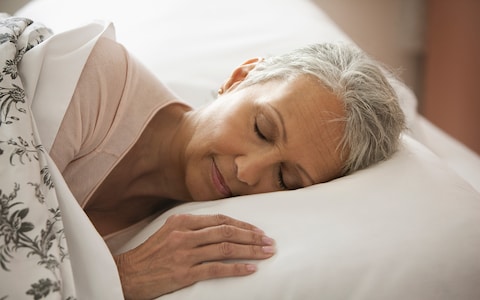 Now step into the mirror and step into you asleep and sink deeper and deeper into sleep and imagine remaining fast asleep all night. You may drift off to sleep, or if you want start again from 1. 